Employee Name	______________________________		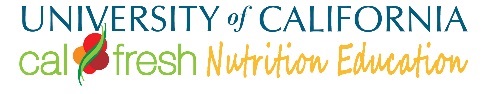 Date:_________________________* Supervisor/Advisor to adapt depending upon programSupervisor Tips:A lead CES II can assist with trainingEstablish goal for program training so that staff can budget their time“All Reasonable Efforts” Reporting: You must be able to document three of four outreach methods: Mass Media, Newsletters, Personal Letters, Personal Contacts.  Documentation: calendar notes, press releases, PSA.  Must be on file for 3 years, so keep 4.Resources:http://ucanr.edu/sites/ANRSPU/Supervisor_Resources/New_Employee_Orientation_On_Boarding/New_Hire_Orientation/Sources:EFNEP New Employee Orientation Manual 10/5/12UCCE Fresno County - New Program Educator Training ScheduleUCCE Riverside County - New NFCS Staff Orientation ChecklistBefore HireGoal DateDate CompletedVerified byFingerprint Clearance – Employment is contingent upon fingerprinting clearance from both the Department of Justice and the FBIFirst DayGoal DateDate CompletedVerified byNew Hire Packethttp://ucanr.edu/sites/ANRSPU/Supervisor_Resources/Recruitment/New_Hire_Paperwork_Packet/ Provide proof of appropriate auto insurance coverage for your personal vehicleOffice OrientationKey code and keys:OfficeStorage & gate codeParkingTour office and meet staffStaff room/kitchenFood prep kitchenReserving conference rooms and auditoriumUC CalFresh space and suppliesEmployee ID numberOrganize workstation and provide list of needed items for workstation to supervisor for approval if not available (i.e. scissors, tape, stapler, calendar)Office Emergency Plan / Safety Tour with IngridCounty / UC vehicle use and check-outKeyscalendarGas cardEstablish computer accessCounty loginOrganizational Chart Job Description, Job Expectations – Employee Work PlanDiscuss appropriate dress for various activities (UC shirts, jackets, hats)Guidelines for Work and Leave Timehttp://ucanr.edu/sites/anrstaff/Administration/Business_Operations/Business_Operations_Center_-_Kearney/Staff_Employee_Time_and_Leave_Reporting/ Establish dates/times for orientation and probationary review meetings with Supervisor/Advisor Notify State Office(s) of employee’s hire date and contact information for list-serves, etc.UC/County vehicles policies and procedures; See UC CF SLO/SB Program ManualFirst WeekGoal DateDate CompletedVerified byReport actual hours worked on UCD Time Reporting Systemhttp://accounting.ucdavis.edu/projects/Time_Reporting_System/welcome-to-trs.cfmBenefitshttp://ucanr.edu/sites/ANRSPU/Staff_Resources/Benefits/ Set up your UC ANR E-mail Address (after you get a UC Davis e-mail)e-mail request to Damon DiPietro https://computingaccounts.ucdavis.edu/cgi-bin/services/index.cgiProcedure for submitting weekly schedule and how to make changes Order name badge Purchasing Card (if needed) – Complete training and request P-cardhttp://purchasingcard.ucdavis.edu/getacard/ Corporate Travel Visa Card (if needed)http://ucanr.edu/sites/anrstaff/files/202151.doc  Your ANR Portal http://anrcs.ucanr.edu/isc/TechTools/?faq=263&col=21 Copier, print, scanner, laminator, office supplies, UCD BuyPhone system, voicemail, phone etiquette, and contact list Review office procedures (calendar, mail, kitchen facilities, reserving meeting rooms)Check-out procedure for equipment Location of materials and storage procedures Review the Statewide EFNEP and/or UC CalFresh website(s)UC CalFresh: www.uccalfresh.org State Office Contact ListUC CalFresh: http://www.uccalfresh.org/front-page/state-office Review local UCCE website(s)http://cesanluisobispo.ucanr.edu/http://cesanluisobispo.ucanr.edu/uccalfreshslosb/www.facebook.com/uccalfreshslosbReview county specific employee manualhttp://ucanr.edu/sites/SLOSBmanual/First Month: General TrainingGoal DateDate CompletedVerified byANR Safety Notes: http://safety.ucanr.edu/Safety_Notes/ #10: Safe Lifting Practices                  #37: General Office Safety#75: Safe Driving Practices                #135: Preventing ANR Slip, Trip, and Fall Injuries#163: Reporting a Non-ANR Employee Injury #170: Office Step Ladder Safety       #171: Office Storage SafetyFood Safety Training: Make it Safe, Keep it Safe (MISKIS) http://ucanr.edu/sites/miskis/ Sign up for Food Safety training with Lyn BrockWhat is ANR? http://ucanr.edu/About_ANR/What_is_ANR/ ANR Mission, Guiding Principle, and Core Valueshttp://ucanr.edu/sites/anrstaff/files/164030.pdf IRB Human Subjects Training (if applicable)http://citiprogram.desk.com/customer/portal/articles/163300-how-do-i-enroll-in-a-citi-course-for-the-first-time- Business Cards http://ucanr.edu/sites/Toolkit/Business_cards/Review Travel/Entertainment Expense Procedureshttp://travel.ucdavis.edu/mytravel/help/MyTravelQuickStart.pdf Procedures for submitting P-card transactions Child Abuse Reporting*Access on ANR Portal under Online Training and Release FormsPrinciples of Communityhttp://www.ucop.edu/local-human-resources/op-life/principles-of-community.html Affirmative Action: Diversity and Outreach http://lecture.ucanr.org/Mediasite/Play/7617cff6dd2147b59f301dda28c99b941d“All Reasonable Efforts” Reporting - Tracking and Reporting of Outreach ContactsAA Reports for UC CalFresh are on the Google Drive – AA ReportsSexual Harassment Training
*Training will be automatically e-mailed to you by Staff Personnel UnitEthical Values and Conduct Training 
*Training will be automatically e-mailed to you by Staff Personnel UnitVAWA Training: notified via e-mailFirst Month: Programmatic TrainingGoal DateDate CompletedVerified byCurriculum Learning Activity Module(s): Supervisor/Advisor to determine sequenceFamiliarity with:Kit/Binder Curricula process with Educator ExtendersCurricula:Happy Healthy MeFarm 2 ForkEat Right Be ActivePowerPlayEatFitShaping Healthy ChoicesPlan, Shop, Save, CookEating Smart, Being ActiveHealthaliciousGENE training binderClassroom Management TrainingFood Demonstration training – with Adults, in a classroomShopping for food demos – amounts per class, P-card usageFood Activity kits: Clean, Cook, Serve, Tool BoxInventory & stock according to labels (FIFO)Using the kitchenFood Safety – Make It Safe, Keep It Safe & ServSafe ManagerNutrition: FoodSense National Nutrition Certification (register early, it takes a while)http://extension.usu.edu/fscreate/htm/nutrition-certification-programSmarter Lunchrooms Movement:www.smarterlunchrooms.orgEstablish date(s) and time(s) with experienced educator(s)Observe lesson delivery (shadowing)Co-present lesson(s) with experienced educatorDeliver lesson with experience educator(s) observing (reverse shadowing)Direct delivery of curriculum: Learner-centered instruction, Curriculum fidelityDirect delivery of curriculum: Learner-centered instruction, Curriculum fidelityDirect delivery of curriculum: Learner-centered instruction, Curriculum fidelityDirect delivery of curriculum: Learner-centered instruction, Curriculum fidelityKinder Food Activity: Eat a RainbowKinder Food Activity: Yogurt Parfait1st Grade Food Activity: I Eat Vegetables1st Grade Food Activity: Apple Bark1st Grade Food Activity: Banana Berry Split2nd Grade Food Activity: Oliver’s Vegetables2nd Grade Food Activity: Pear Cobbler2nd Grade Food Activity: Fresh Quesadillas3rd Grade Food Activity: Salsa and Guacamole3rd Grade Food Activity: Edamame Hummus4th Grade Food Activity: Spinach Salad4th Grade Food Activity: Fruit Smoothie5th Grade Food Activity: Stir Fry5th Grade Food Activity: Green Smoothie6th Grade Food Activity: Kale Salad6th Grade Food Activity: Beet Smoothie4th, 5th, and 6th Grade Food Activity: MyPlate PizzaAdult – Plan, Shop, Save, CookAdult – Eating Smart, Being ActiveEvaluation Tools – How to administerEvaluation Tools – How to administerEvaluation Tools – How to administerEvaluation Tools – How to administerFood Behavior Checklist and Food Behavior Checklist Instruction Guide?Food Tracker Video?Youth evaluation surveys Intent to Change formsPre- and Post-Evaluations according to curriculum Teacher Observation Tool (TOT)Teacher Tasting Tool (TTT)Process Evaluation: UC CalFresh Direct Education Activity ReportYouth Education Outreach Tracking https://ucanr.edu/survey/surveyadmin/surveyEdit.cfmAdult Education/Outreach Trackinghttp://ucanr.edu/survey/survey.cfm?surveynumber=15237Success story half-sheets: Adults & Educator ExtendersNutrition Activity Reporting Forms (NARFs)Credible Nutrition Information SourcesCredible Nutrition Information SourcesCredible Nutrition Information SourcesCredible Nutrition Information SourcesDietary Guidelines: http://health.gov/dietaryguidelines/2010.asp SNAP-Ed Connection: http://snap.nal.usda.gov/MyPlate: http://choosemyplate.gov/ California 4-H Experiential Learning Model: http://www.experientiallearning.ucdavis.edu/default.shtml* Review Program Guidance (UC CalFresh)Three Months: Programmatic TrainingGoal DateDate CompletedVerified byComplete Curriculum Learning Activity Module(s)Demonstrate proficiency in [#] of lessonsDemonstrate proficiency in use of enrollment and evaluation tools* Review Western Region SNAP-Ed Evaluation Framework (UC CalFresh)Probationary Period Mid-Point Evaluation submitted to SPUhttp://ucanr.edu/sites/ANRSPU/Forms/ Supervisor/Advisor to discuss action items from Mid-Evaluation with employeeFive Months: Programmatic TrainingGoal DateDate CompletedVerified byElevator speech (describe your program in 1 minute or less)Recruiting and scheduling adult classesRecruiting volunteer teachers and youth leadersEnrolling, training, and supporting volunteer teachers and youth leadersData entry*Basic nutrition (if needed): To be determined by Supervisor/Advisor *Civil Rights Training (SNAP-Ed specific)http://www.cdph.ca.gov/programs/cpns/Documents/Civil%20Rights%20Revised%20for%20Locals%202014%2010%2030ii.pptxProbationary Period Final Evaluation submitted to SPUhttp://ucanr.edu/sites/ANRSPU/Forms/ 